OVER  IP  LCD  KVMNTL-1908S;  产品介绍：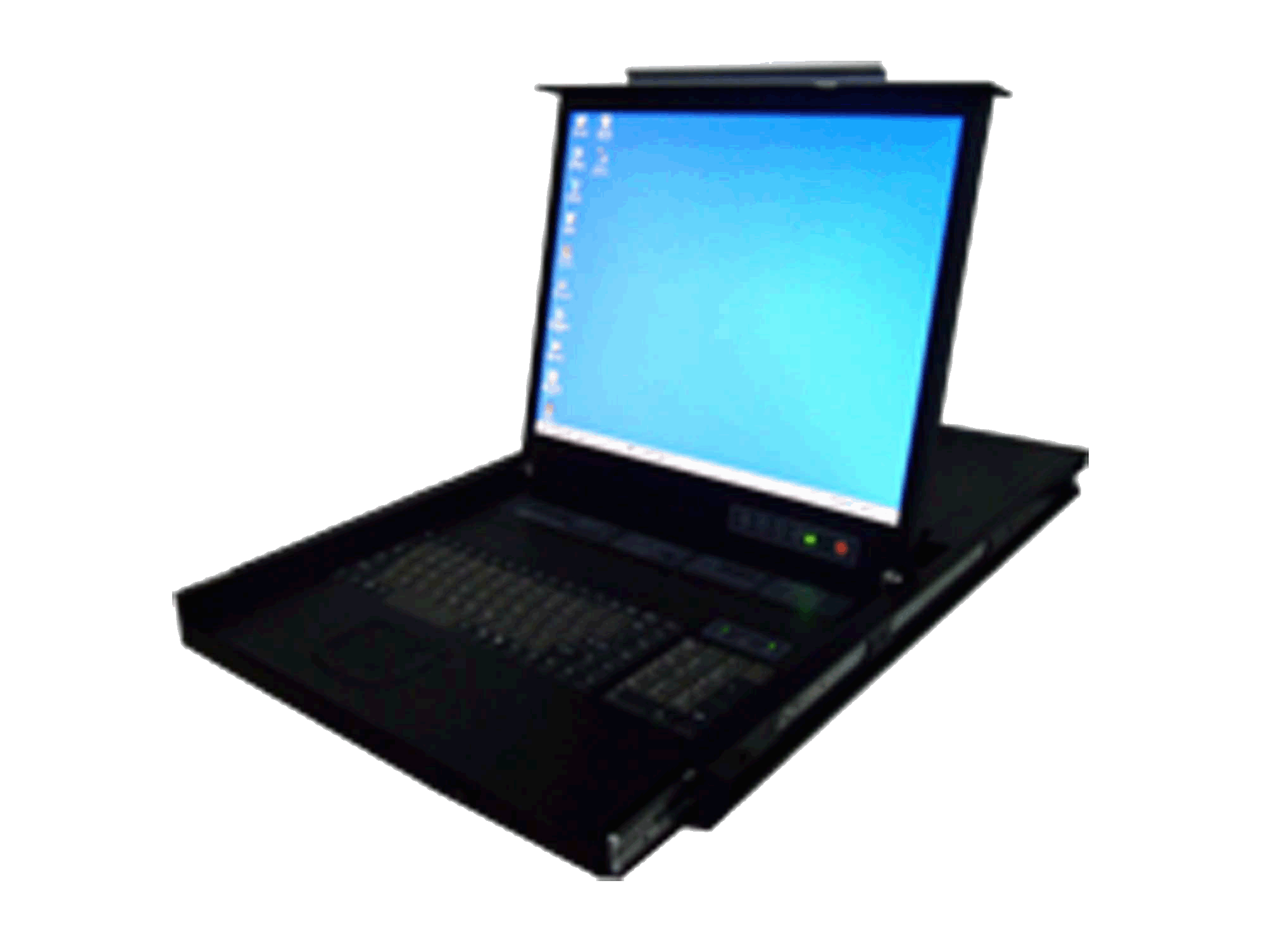 一台以网络IP为基础的KVM管理设备，让近端与远程的操作人员能轻松管理监控您的PC和服务器。能够管理最多16部电脑，同时也可通过网络从远程进行操作管理。他集成了19寸的LCD显示器，与内置的笔记本鼠标触摸板和键盘。节约机柜空间，在您不使用的时候可将其推入机柜隐藏起来。 产品特点：集19寸LCD液晶显示器的KVM控制端于单一抽拉式机身内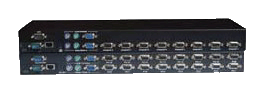 带有一个远程控制端口，可通过网络进行远程访问。远端再接入一台计算机，两控制端管理（本地，远程）。兼容USB和PS/2接口服务器，支持热插拔模式。采用256位SSL加密和证书管理，以确保所有档案及数据传输时安全的连接远程目标设备具自动扫描功能，方便监控系统状况。一人上架创新设计-单人简易安装套件全金属外壳，1U空间、标准19"机柜安装使用。前置锁扣直接锁住LCD屏幕，主机更加有保障。无需安装软件，可直接由切换按键或是键盘组合键进行主机间切换。提供独立级联接口，可连接相同系列Switch，控制多达256台以上服务器主机。可支持操作系统:Windows 2000、Windows XP、Windows Vista、LINUX 及 FreeBSD等。产品规格型号NTL-1908SLCD19寸计算机连接数量8计算机最大连接128计算机连接接口HDB15 母头远程控制端RJ-45 Daisy Chaining 串联 可串联8层，连接接口：DB15（母头）计算机选择OSD菜单，热键，按钮热键提供多种热键（Scroll-Lock/Cap-Lock/Num-Lock/Alt/Ctrl/Win）自动扫描间隔5-255秒键盘/鼠标模拟PS/2 & USB分辨率（近端）/（远端）1600 x 1200/1600 x 1200耗电量120V 30W / 230V 37W电源100-240VAC;50/60Hz; 湿度0~80% RH 操作温度 ~  储存温度 ~ 外壳金属机身尺寸620x450x44(mm)重量